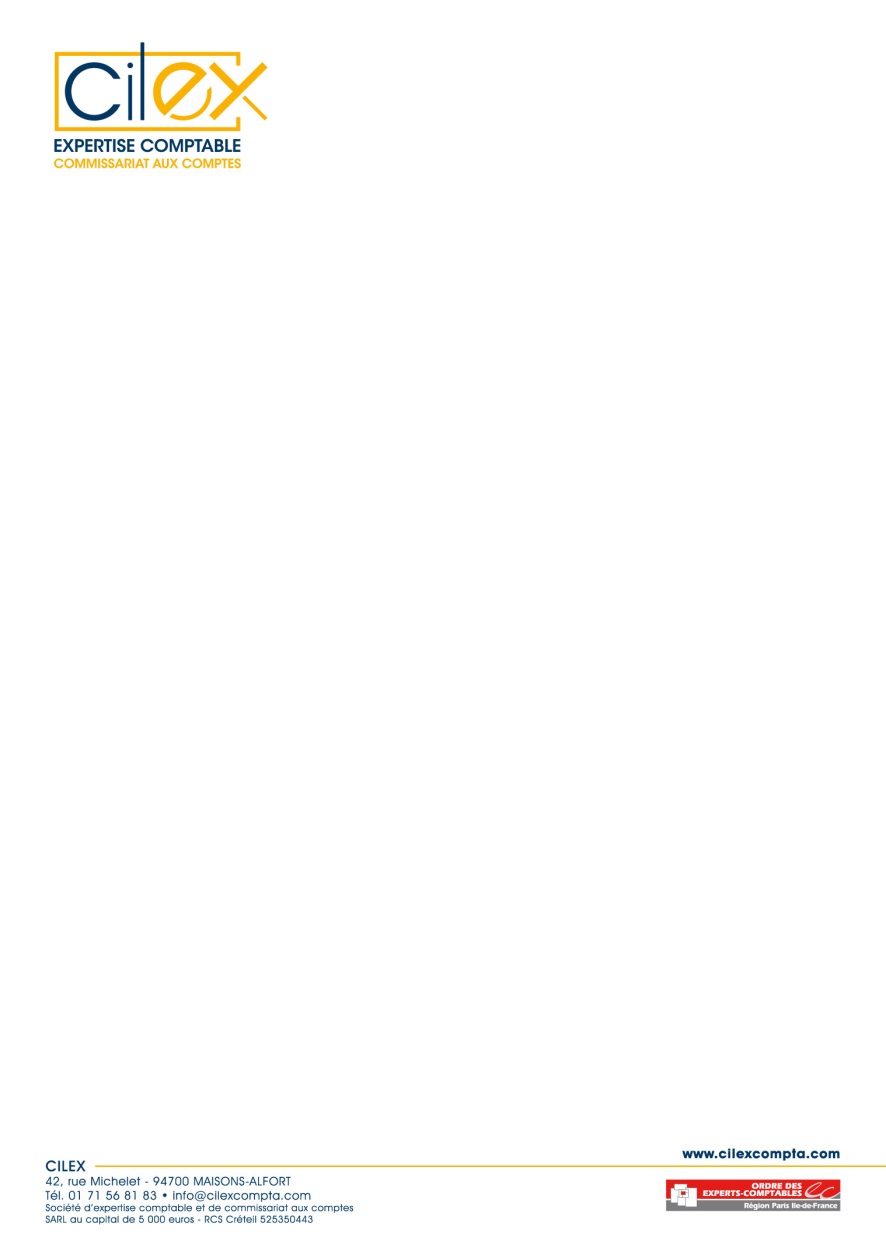 PIÈCES A FOURNIR : 	Copie recto/verso carte d’Identité ou Carte de séjour et/ou autorisation de travail (travailleurs qualifiés)Copie de la carte de sécurité socialeAttestation carte NavigoFICHE D’IDENTITÉ DU SALARIÉFICHE D’IDENTITÉ DU SALARIÉFICHE D’IDENTITÉ DU SALARIÉNOMPRÉNOMSEXENOM DE JEUNE FILLENÉ(E) leLIEU ET DÉPARTEMENTN° SECURITE SOCIALENATIONALITESITUATION DE FAMILLENOMBRE D’ENFANTSADRESSECODE POSTAL  VILLETELEPHONEEMPLOICONTRAT (CDI, CDD – préciser la durée, Autres)QUALIFICATIONECHELONCOEFFICIENTNIVEAUDATE D’ENTRÉESALAIRE DE BASENOMBRE D’HEURES DE TRAVAILAdhésion mutuelle d’entrepriseOUINONN° DE ZONE DE LA CARTE NAVIGO